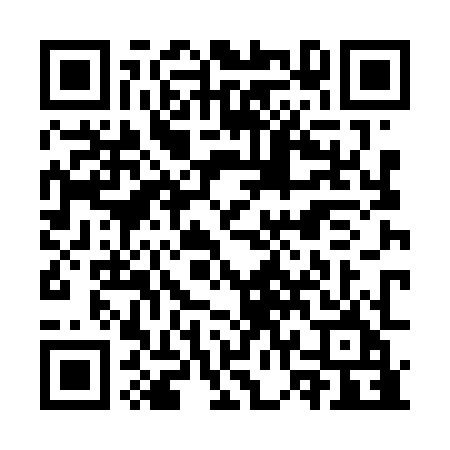 Prayer times for Kosta Perchevo, BulgariaWed 1 May 2024 - Fri 31 May 2024High Latitude Method: Angle Based RulePrayer Calculation Method: Muslim World LeagueAsar Calculation Method: HanafiPrayer times provided by https://www.salahtimes.comDateDayFajrSunriseDhuhrAsrMaghribIsha1Wed4:276:211:276:268:3310:192Thu4:256:201:276:268:3410:213Fri4:236:181:266:278:3510:234Sat4:216:171:266:288:3610:255Sun4:196:161:266:288:3810:276Mon4:176:141:266:298:3910:287Tue4:156:131:266:308:4010:308Wed4:136:121:266:308:4110:329Thu4:116:111:266:318:4210:3410Fri4:096:091:266:328:4310:3611Sat4:076:081:266:328:4410:3712Sun4:056:071:266:338:4610:3913Mon4:036:061:266:348:4710:4114Tue4:026:051:266:348:4810:4315Wed4:006:041:266:358:4910:4416Thu3:586:031:266:368:5010:4617Fri3:566:021:266:368:5110:4818Sat3:546:011:266:378:5210:5019Sun3:536:001:266:388:5310:5120Mon3:515:591:266:388:5410:5321Tue3:495:581:266:398:5510:5522Wed3:485:571:266:398:5610:5623Thu3:465:561:266:408:5710:5824Fri3:445:551:276:418:5811:0025Sat3:435:551:276:418:5911:0126Sun3:415:541:276:429:0011:0327Mon3:405:531:276:429:0111:0528Tue3:395:521:276:439:0211:0629Wed3:375:521:276:439:0311:0830Thu3:365:511:276:449:0411:0931Fri3:355:511:276:449:0411:10